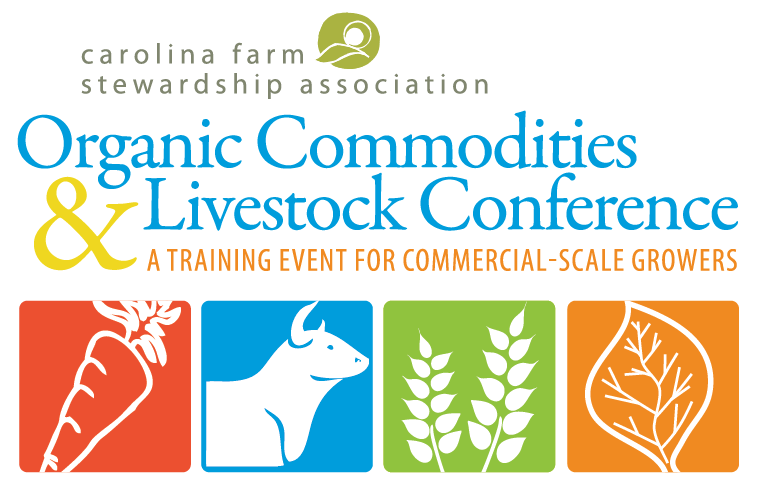 A Training Event for Commercial-Scale GrowersMonday, March 6, 2017/ Mount Olive, NCSPONSOR AND EXHIBITOR PACKAGESThe Carolina Organic Commodities & Livestock Conference (OCLC) is the Carolina Farm Stewardship Association’s annual training event for commercial-scale growers. The 7th annual OCLC event will be held on Monday, March 6th, 2017 in the Agribusiness School at the University of Mount Olive, in Mount Olive, NC.  The OCLC draws together almost 200 leaders in the organic commodities and livestock sector, presenting an opportunity for sponsors and vendors to have meaningful interactions with a highly targeted niche audience of commercial scale growers, extension agents, educators, agronomists, certifiers, and organic input suppliers. Your company or organization will also benefit from print advertising and web and social media recognition. KEYNOTE SPEAKERFred Kirschenmann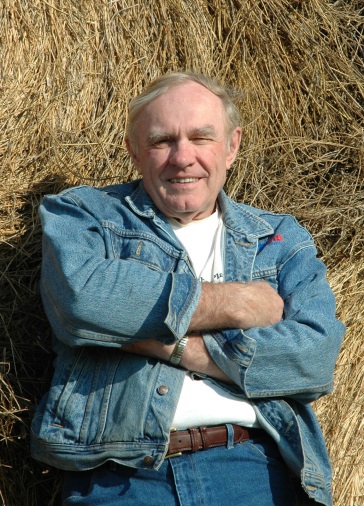 In 1976, Fred converted his family’s 1,800-acre farm in North Dakota to a certified organic operation, developing a diverse crop rotation that has enabled him to farm productively without synthetic inputs while simultaneously improving the health of the soil. His farm has been featured in numerous publications including National Geographic, Business Week, Audubon, the LA Times and Gourmet magazine and he is the author of the book of essays, Cultivating an Ecological Conscience: Essays from a Farmer Philosopher.  His appointments have included Distinguished Fellow at the Leopold Center for Sustainable Agriculture and professor in the Department of Religion and Philosophy at Iowa State University, Board President of the Stone Barn Center, member emeritus of the USDA's National Organic Standards Board and the National Commission on Industrial Farm Animal Production.CONFERENCE WORKSHOPSFifteen workshops will be offered (full details available February 6th). Workshop topics will include a variety of subjects including organic grains, livestock and grazing, pork production, sweet potatoes, dairy cattle, high tunnel utilization, and organic certification.The OCLC conference schedule also features a 30-minute vendor-producer networking session dedicated solely to networking between participants and vendors. SPONSOR AND EXHIBITOR PACKAGESEXHIBITOR TERMS AND CONDITIONSEXHIBIT SCHEDULE		7:30 am – 8:30 am	Set-up					9:00 am – 4:00 pm	Exhibit Hall Open				10:30 am – 11:00 am	Exclusive Exhibitor Networking Session		
				4:00 pm		Conference Ends				EXHIBIT SPACE ASSIGNMENTTable assignments will be made by CFSA, priority will be given to sponsors and specific requests for placement will be honored to the best of our ability. We do not assign table numbers in advance, but will be available to escort exhibit staff to their assigned table. Exhibit space includes one 6’ by 30’’ table, one chair (additional chairs available on request), and complimentary wi-fi internet access. Electricity is available by request on a limited, first come first serve basis.EXHIBITOR CANCELLATIONCancellation of any portion of this Application/Contract by the Exhibitor will be accepted upon the following refund schedule: At least 75 days-5O% of contract. Less than 75 days-no refund. Except as the Exhibitor rental obligation may be reduced as set forth in the preceding sentence, the Exhibitor is responsible for total space rental irrespective of the reason for the cancellation by the Exhibitor or because of the failure of an Exhibit to arrive for any reason.EXHIBITOR GUIDELINESExhibitors reserve the right to sell items for their business, nonprofit, or organization from their table. CFSA reserves the sole right to solicit donations from attendees. Please refrain from soliciting donations on behalf of your own, or another organization.INDEMNITY AND LIMITATION OF LIABILITYNeither CFSA nor the host Hotel/convention facility (hereinafter Exhibit Building), nor any of its officers, agents employees or other representatives shall be held liable for, and they are hereby released from liability for, any damage, loss, harm or injury to the person or property of the Exhibitor or any of its visitors, officers agents, employees or other representatives, resulting from their theft, fire, water or accident or any other cause. The Exhibitor shall indemnify, defend and protect CFSA and the Exhibit Building and hold CFSA and the Exhibit Building, harmless from any and claims, demands, suits, liability damages, loss, costs, attorney fees and expenses of any kind which might result from or arise of any action or failure to act on the part of the Exhibitor or its officers, agents, employees or other representatives. It is the responsibility of the Exhibitor to maintain proper insurance cover for its property and liability.
DEADLINES			Friday, January 22				EARLY SPONSOR DEADLINE				Guaranteed listing in event promotional items and website				Friday, February 12				ALL SPONSOR/EXHIBITOR DEADLINE				Guaranteed listing in conference program				Friday, February 26				DEADLINE TO BUY ADDITIONAL TICKETS LOCATION			The University of Mount OliveMount Olive Pickle Conference Center/ Lois G. Britt Agribusiness Center652 R.B. Butler Drive Mount Olive, NC 28365Free Parking is available outside the event center. Look for CFSA's Tomato Signs. Registration will be in the main lobby of the Agribusiness center.Please complete the Sponsorship or Exhibitor Contract below and submit with payment.Please email your high resolution, full color logos in GIF or PNG file format to CFSA’s Communications Coordinator, Amy Armbruster at Amy@Carolinafarmstewards.orgQuestions? Contact Stephanie Campbell at Stephanie@Carolinafarmstewards.org or 919-542-2402SPONSOR AND EXHIBITOR CONTRACTPlease complete the Sponsorship or Exhibitor contract below and submit with payment.For more information, contact Stephanie Campbell at stephanie@carolinafarmstewards.org or 919-542-2402Full Company Name (as it should appear in listings): Address: City:    State:    Zip: Phone:     Website URL: Contact Person Name: Title: Email: Sponsor/Exhibitor Levels:$2,500 Keynote Sponsor$1,000 Conference Shepherd$500 Conference Sustainer$200 Conference ExhibitorExhibit Requests:Electricity (available on a limited, first come first serve basis)Extra ChairOther special accommodations: If your sponsorship includes an exhibit space, please let us know if you plan to utilize this benefit:Yes, I plan to utilize our spaceNo, I do not need my exhibit spaceSponsor/Exhibitor Staff (if different than organization contact): Name: Email: Title:   CONTINUE ON TO PAGE 2Additional Attendee(s):Name: Email: Title:   Name: Email: Title:   Name: Email: Title:   Total Due:	Sponsor/Exhibitor Level Selected above: 	Attendees in Addition to Complimentary ($35/each)  Check made out to CFSA enclosed (if mailing a check, please also email stephanie@carolinafarmstewards.org to put your exhibit or sponsorship on hold) Invoice me (CFSA will send invoice to the email address provided above) In-kind Donation - please confirm details of any in-kind donation with a brief descriptionCredit Card InformationAccount Number:  Exp. Date: CVV/Security Code: Signature: Name on Card: Billing Address (if different from Business address: Please return completed form by email to stephanie@carolinafarmstewards.org , or by mail to: Carolina Farm Stewardship AssociationPO Box 448 Pittsboro, NC 27312Keynote Sponsor - $2,500Conference Shepherd - 
$1,000Conference Sustainer - 
$500Conference Exhibitor - 
$200Special RecognitionSpecial RecognitionSpecial RecognitionSpecial RecognitionSpecial RecognitionKeynote Sponsor Recognition at Keynote LuncheonXOpportunity to include materials in conference attendees  registration packetXComplimentary one-year CFSA Business Membership XExhibit SpaceExhibit SpaceExhibit SpaceExhibit SpaceExhibit SpaceComplimentary Exhibit Space with prime front-door locationxComplimentary Exhibit SpacexxxConference Registration and MealsConference Registration and MealsConference Registration and MealsConference Registration and MealsConference Registration and MealsComplimentary conference registration, light breakfast, and keynote luncheon4321Additional conference registration, light breakfast, and keynote luncheon$35$35$35$35Conference and Media RecognitionConference and Media RecognitionConference and Media RecognitionConference and Media RecognitionConference and Media RecognitionPlacement of company logo on promotional emailsXXMention in all media releasesXXListing in CFSA Annual ReportXXLogo in video highlight at conferenceXXXLogo on conference website with link to sponsor websiteXXXRecognition in Conference ProgramFeaturedXXX